                                                                                                                           March 06, 2023Money Market Operations as on March 05, 2023          (Amount in ₹ Crore, Rate in Per cent)RESERVE POSITION@@ Based on Reserve Bank of India (RBI) / Clearing Corporation of India Limited (CCIL).     Not Applicable / No Transaction.  ** Relates to uncollateralized transactions of 2 to 14 days tenor.  @@ Relates to uncollateralized transactions of 15 days to one year tenor.  $ Includes refinance facilities extended by RBI.& As per the Press Release No. 2019-2020/1900 dated February 06, 2020.Δ As per the Press Release No. 2022-2023/41 dated April 08, 2022.   * Net liquidity is calculated as Repo+MSF+SLF-Reverse Repo-SDF.   # As per the Press Release No. 2020-2021/287 dated September 04, 2020.   ^ As per the Press Release No. 2020-2021/605 dated November 06, 2020 and Press Release No. 2021-2022/1324 dated December 08, 2021.   € As per the Press Release No. 2020-2021/520 dated October 21, 2020, Press Release No. 2020-2021/763 dated December 11, 2020,       Press Release No. 2020-2021/1057 dated February 05, 2021 and Press Release No. 2021-2022/695 dated August 13, 2021.   ¥ As per the Press Release No. 2014-2015/1971 dated March 19, 2015.£ As per the Press Release No. 2021-2022/181 dated May 07, 2021 and Press Release No. 2021-2022/1023 dated October 11, 2021.~ As per the Press Release No. 2022-2023/1825 dated March 03, 2023.                                                                                                                                                                                                            Ajit PrasadPress Release: 2022-2023/1834                                                              Director (Communications)                   प्रेस प्रकाशनी PRESS RELEASE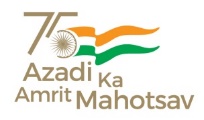 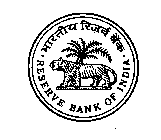 भारतीय रिज़र्व बैंकRESERVE BANK OF INDIAवेबसाइट : www.rbi.org.in/hindiसंचार विभाग, केंद्रीय कार्यालय, शहीद भगत सिंह मार्ग, फोर्ट, मुंबई-400001Website : www.rbi.org.inDepartment of Communication, Central Office, Shahid Bhagat Singh Marg, Fort, ई-मेल/email : helpdoc@rbi.org.inMumbai-400001 फोन/Phone: 022- 22660502MONEY MARKETS@  MONEY MARKETS@  Volume  
(One Leg)Weighted 
Average RateRangeA.Overnight Segment (I+II+III+IV) 0.00--A.I. Call Money    	 0.00--A.II. Triparty Repo  0.00--A.III. Market Repo        0.00--A.IV. Repo in Corporate Bond  0.00--B.Term Segment  B.I. Notice Money**   0.00--B.II. Term Money@@ 0.00--B.III. Triparty Repo  0.00--B.IV. Market Repo  0.00--B.V. Repo in Corporate Bond  0.00--RBI OPERATIONS@	 RBI OPERATIONS@	 Auction 
DateTenor (Days)Maturity  
DateAmountCurrentRate/Cutoff RateC.Liquidity Adjustment Facility (LAF), Marginal Standing Facility (MSF) & Standing Deposit Facility (SDF)Liquidity Adjustment Facility (LAF), Marginal Standing Facility (MSF) & Standing Deposit Facility (SDF)Liquidity Adjustment Facility (LAF), Marginal Standing Facility (MSF) & Standing Deposit Facility (SDF)Liquidity Adjustment Facility (LAF), Marginal Standing Facility (MSF) & Standing Deposit Facility (SDF)Liquidity Adjustment Facility (LAF), Marginal Standing Facility (MSF) & Standing Deposit Facility (SDF)Liquidity Adjustment Facility (LAF), Marginal Standing Facility (MSF) & Standing Deposit Facility (SDF)IToday's OperationsToday's OperationsToday's OperationsToday's OperationsToday's OperationsToday's Operations1. Fixed Rate2. Variable Rate&Main Operation(a) Repo     (b) Reverse Repo Fine Tuning Operations(a) Repo     (b) Reverse Repo3. MSFSun, 05/03/20231Mon, 06/03/202320.006.754. SDFΔSun, 05/03/20231Mon, 06/03/20238,518.006.25  5. Net liquidity injected from today's operations [injection (+)/absorption (-)]*-8,498.00IIOutstanding OperationsOutstanding OperationsOutstanding OperationsOutstanding OperationsOutstanding OperationsOutstanding Operations1. Fixed Rate2. Variable Rate&Main Operation(a) Repo       (b) Reverse RepoFri, 24/02/202314Fri, 10/03/202312,752.006.49(II) Fine Tuning OperationsRepo     (b) Reverse Repo 3. MSFSat, 04/03/20232Mon, 06/03/20235.006.75Fri, 03/03/20233Mon, 06/03/2023597.006.754. SDFΔSat, 04/03/20232Mon, 06/03/202344,081.006.25Fri, 03/03/20233Mon, 06/03/20231,47,494.006.255. Long-Term Repo Operations#Mon, 09/03/20201093Wed, 08/03/2023~484.005.155. Long-Term Repo Operations#Wed, 18/03/20201094Fri, 17/03/2023294.005.156. Targeted Long Term Repo Operations^Fri, 27/03/20201092Fri, 24/03/202311,987.004.406. Targeted Long Term Repo Operations^Fri, 03/04/20201095Mon, 03/04/202316,423.004.406. Targeted Long Term Repo Operations^Thu, 09/04/20201093Mon, 10/04/2023~17,512.004.406. Targeted Long Term Repo Operations^Fri, 17/04/20201091Thu, 13/04/202319,746.004.407. Targeted Long Term Repo Operations 2.0^Thu, 23/04/20201093Fri, 21/04/20237,450.004.408. On Tap Targeted Long Term Repo Operations€Mon, 22/03/20211095Thu, 21/03/20245,000.004.008. On Tap Targeted Long Term Repo Operations€Mon, 14/06/20211096Fri, 14/06/2024320.004.008. On Tap Targeted Long Term Repo Operations€Mon, 30/08/20211095Thu, 29/08/202450.004.008. On Tap Targeted Long Term Repo Operations€Mon, 13/09/20211095Thu, 12/09/2024200.004.008. On Tap Targeted Long Term Repo Operations€Mon, 27/09/20211095Thu, 26/09/2024600.004.008. On Tap Targeted Long Term Repo Operations€Mon, 04/10/20211095Thu, 03/10/2024350.004.008. On Tap Targeted Long Term Repo Operations€Mon, 15/11/20211095Thu, 14/11/2024250.004.008. On Tap Targeted Long Term Repo Operations€Mon, 27/12/20211095Thu, 26/12/20242,275.004.009. Special Long-Term Repo Operations (SLTRO) for Small Finance Banks (SFBs)£Mon, 17/05/20211095Thu, 16/05/2024400.004.009. Special Long-Term Repo Operations (SLTRO) for Small Finance Banks (SFBs)£Tue, 15/06/20211095Fri, 14/06/2024490.004.009. Special Long-Term Repo Operations (SLTRO) for Small Finance Banks (SFBs)£Thu, 15/07/20211093Fri, 12/07/2024750.004.009. Special Long-Term Repo Operations (SLTRO) for Small Finance Banks (SFBs)£Tue, 17/08/20211095Fri, 16/08/2024250.004.009. Special Long-Term Repo Operations (SLTRO) for Small Finance Banks (SFBs)£Wed, 15/09/20211094Fri, 13/09/2024150.004.009. Special Long-Term Repo Operations (SLTRO) for Small Finance Banks (SFBs)£Mon, 15/11/20211095Thu, 14/11/2024105.004.009. Special Long-Term Repo Operations (SLTRO) for Small Finance Banks (SFBs)£Mon, 22/11/20211095Thu, 21/11/2024100.004.009. Special Long-Term Repo Operations (SLTRO) for Small Finance Banks (SFBs)£Mon, 29/11/20211095Thu, 28/11/2024305.004.009. Special Long-Term Repo Operations (SLTRO) for Small Finance Banks (SFBs)£Mon, 13/12/20211095Thu, 12/12/2024150.004.009. Special Long-Term Repo Operations (SLTRO) for Small Finance Banks (SFBs)£Mon, 20/12/20211095Thu, 19/12/2024100.004.009. Special Long-Term Repo Operations (SLTRO) for Small Finance Banks (SFBs)£Mon, 27/12/20211095Thu, 26/12/2024255.004.00D.Standing Liquidity Facility (SLF) Availed from RBI$   Standing Liquidity Facility (SLF) Availed from RBI$   12,352.13E.Net liquidity injected from outstanding operations [injection (+)/absorption (-)]*Net liquidity injected from outstanding operations [injection (+)/absorption (-)]*-1,05,376.87F.Net liquidity injected (outstanding including today's operations) [injection (+)/absorption (-)]*Net liquidity injected (outstanding including today's operations) [injection (+)/absorption (-)]*-1,13,874.87 G.Cash Reserves Position of Scheduled Commercial Banks(i) Cash balances with RBI as onMarch 05, 20237,97,241.19(ii) Average daily cash reserve requirement for the fortnight ending    March 10, 20238,11,804.00H.Government of India Surplus Cash Balance Reckoned for Auction as on¥ March 03, 20230.00I.Net durable liquidity [surplus (+)/deficit (-)] as onFebruary 10, 20231,62,110.00